Добрый день! Выполнить проверочную работу по своим вариантам, прислать в Вотсап по номеру: 8-950-916-58-96 25.01.2022 до 16.00Проверочная работа«Функции, их свойства и графики»Вариант-11. Исследовать на монотонность:  у=х3;     у=х2-3;   у=(х+2)2 2. Выяснить, является ли функция у=х5-х3 чётной, нечётной или другой. 3. Найдите область определения функции:а) ; б) 4 . Вычислите: f(-2), если f(x)=x3+5.6. Дан график функции. Определите по графику:а) область определения функции;б) множество значений функции;в) промежутки возрастания и убывания функции;г) наибольшее и наименьшее значение функции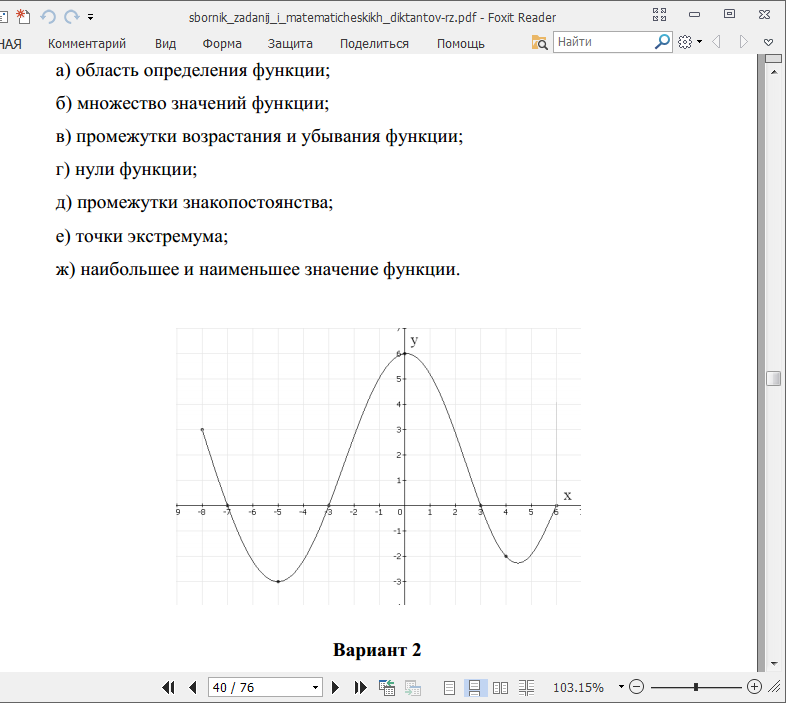 Проверочная работа«Функции, их свойства и графики»Вариант-21. Исследовать на монотонность:  у=х3; у=х2+3; у=(х-2)2 2. Выяснить, является ли функция у=х6-х4 чётной, нечётной или другой. 3. Найдите область определения функции:а) ; б) 4.  Вычислите: f(-2), если f(x)=x3-5.6. Дан график функции. Определите по графику:а) область определения функции;б) множество значений функции;в) промежутки возрастания и убывания функции;г) наибольшее и наименьшее значение функции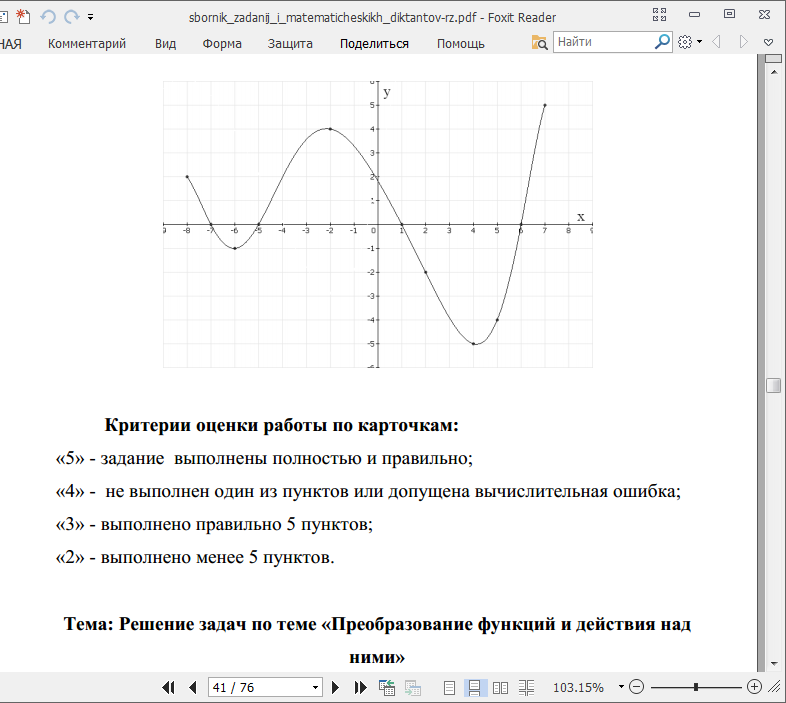 